VISHNU 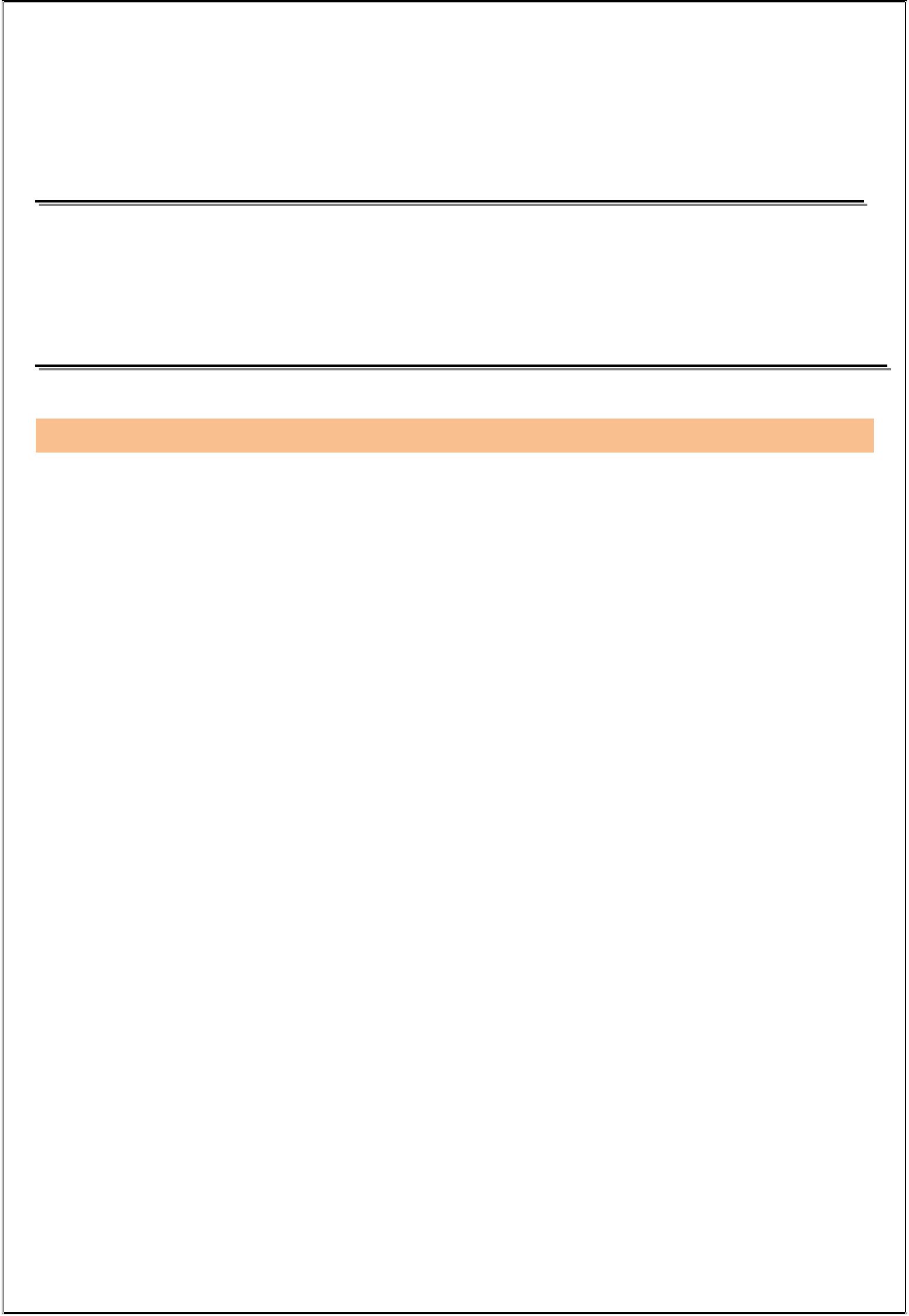 (Civil/ Structural Draftsman)Email: Vishnu-394561@2freemail.com OBJECTIVE:Intend to build my career in a high-tech corporate environment with committed and dedicated people, which give me opportunities to implement and improve my engineering skills.EMPLOYMENT CHRONICLE1) OMAN	July 2017– August - 2019Designation: Civil draftsmanDuration: July-18- 2017 to August -04– 2019Major Responsibilities:Preparation of shop drawings - Detailing of slab, beam column, footing , retaining wall,floor finishes ,ceiling, wall finishes.Coordinating between project managers, site engineers and other service consultants.Visit to site for checking the structural & architectural detailsAIRPORT PROJECT –Three ancillary building(MC-14) – Muscat,Oman ASTER DM HEALTH CARE HOSPITAL – Algubra,Muscat,OmanDetailing of slab, beam column, footing , retaining wall as per design and analysisCoordinating between architects, project managers, site engineers, contractors and other service consultants.Visit to site for checking the structural details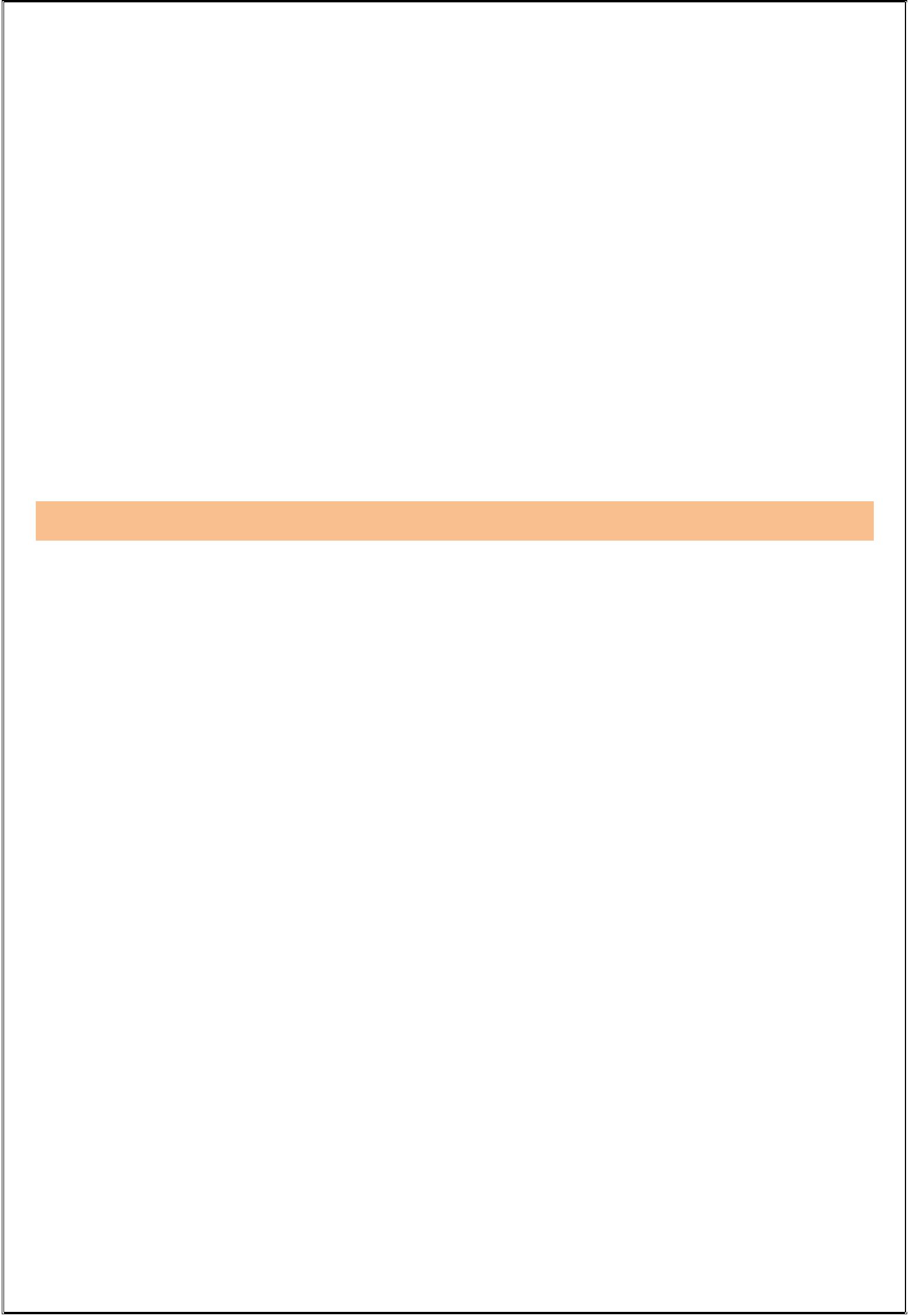 Well versed with the below mentioned software's, particularly in analysis, design and detailing of Building Structures.SOFTWARE PROFICIENCY:STAAD Pro V8i (Structural modeling, analysis, design and detailing.) AUTO CAD (2015) with sound knowledge of 2D modeling.MS office, windows xp, windows7,windows 8 Internet abilityHostel block, School & College block, Canteen block, Library block, Auditorium, Indoor stadium, Residential buildings, Church building, Collage buildings , Apartment buildings3) BENGALURU, INDIA April 2013 - October 2013 Designation: Project TraineeDuration: April - 08th -2013 to October -04th-2013 KEY RESPONSIBILITIES HANDLEDStudy of architectural drawing Structural DetailingPlanning and Execution of works as per design & drawing.Supervision of the working labor to ensure strict conformance to methods, quality and safety.Execute steel as per approved structural design.Checking the Quality of steel and grade of concrete as per structural requirement, diameter shape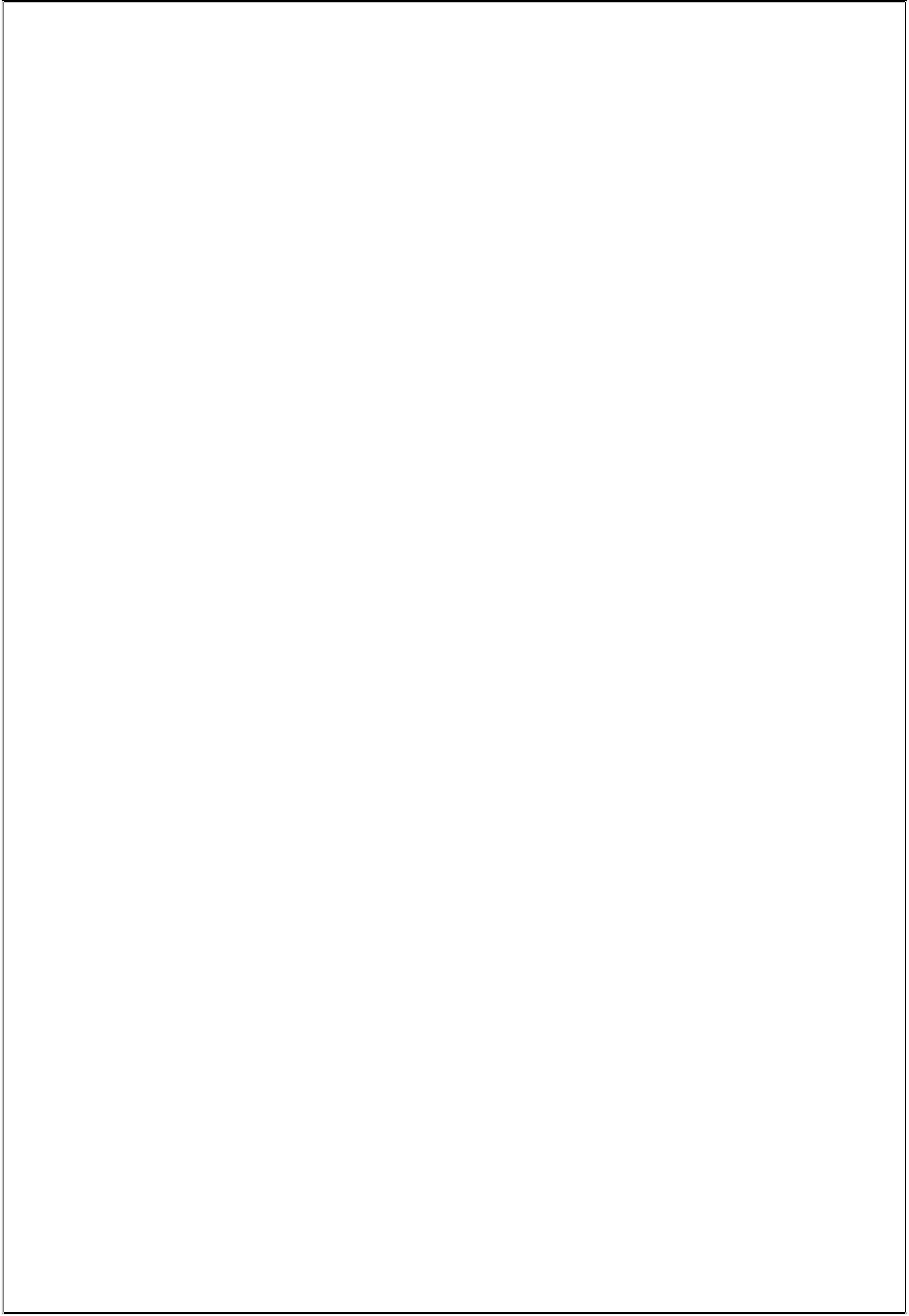 ACADAMIC QUALIFICATIONS:Diploma (Civil Engineering):passed(2012 batch) with 71% aggregate from, P.S.N Polytechnic College, affiliated to DOTE Chennai, Tamil nadu, India.ACADAMIC PROJECTS:Diploma:Project title: “A PROJECT REPORT ON PLANNING DESIGNING & COST ANALYSIS FOR SCHOOL BUILDING”Team size:6Duration: 4 monthsPERSONALITY TRAITS:Positive attitude towards work.Excellent interpersonal skills to interact individuals at all levels. Honest, Sincere and Hardworking.Patience.PERSONALITY TRAITS:Learning civil software’sKeep learning something New.DECLARATION:I hereby declare that the above information is correct as per best to my knowledge.Date: 01-10-2019Placeyours sincerely(VISHNU)2) Bangalore, INDIA2) Bangalore, INDIA2) Bangalore, INDIA2) Bangalore, INDIAOctober 2013- June 2017Designation: Civil Structural DraftsmanDesignation: Civil Structural DraftsmanDesignation: Civil Structural DraftsmanDesignation: Civil Structural DraftsmanDuration: October -20-2013 to June-30- 2017Duration: October -20-2013 to June-30- 2017Duration: October -20-2013 to June-30- 2017Duration: October -20-2013 to June-30- 2017Major Responsibilities:Major Responsibilities:Major Responsibilities:PERSONAL PROFILE:Date of birth:04/04/1993Nationality:IndianLanguages known:Malayalam ,English, Hindi , Kannada & TamilHobbies:Listening to music, Reading books/ newspaper etc.